		Accord		Concernant l’adoption de Règlements techniques harmonisés 
de l’ONU applicables aux véhicules à roues et aux équipements 
et pièces susceptibles d’être montés ou utilisés sur les véhicules 
à roues et les conditions de reconnaissance réciproque 
des homologations délivrées conformément à ces Règlements*(Révision 3, comprenant les amendements entrés en vigueur le 14 septembre 2017)_______________		Additif 42 : Règlement ONU no 43		Révision 4 − Amendement 5Complément 9 à la série 01 d’amendements − Date d’entrée en vigueur : 29 mai 2020		Prescriptions uniformes relatives à l’homologation des vitrages 
de sécurité et de l’installation de ces vitrages sur les véhiculesLe présent document est communiqué uniquement à titre d’information. Le texte authentique, juridiquement contraignant, est celui du document ECE/TRANS/WP.29/2019/95.Annexe 3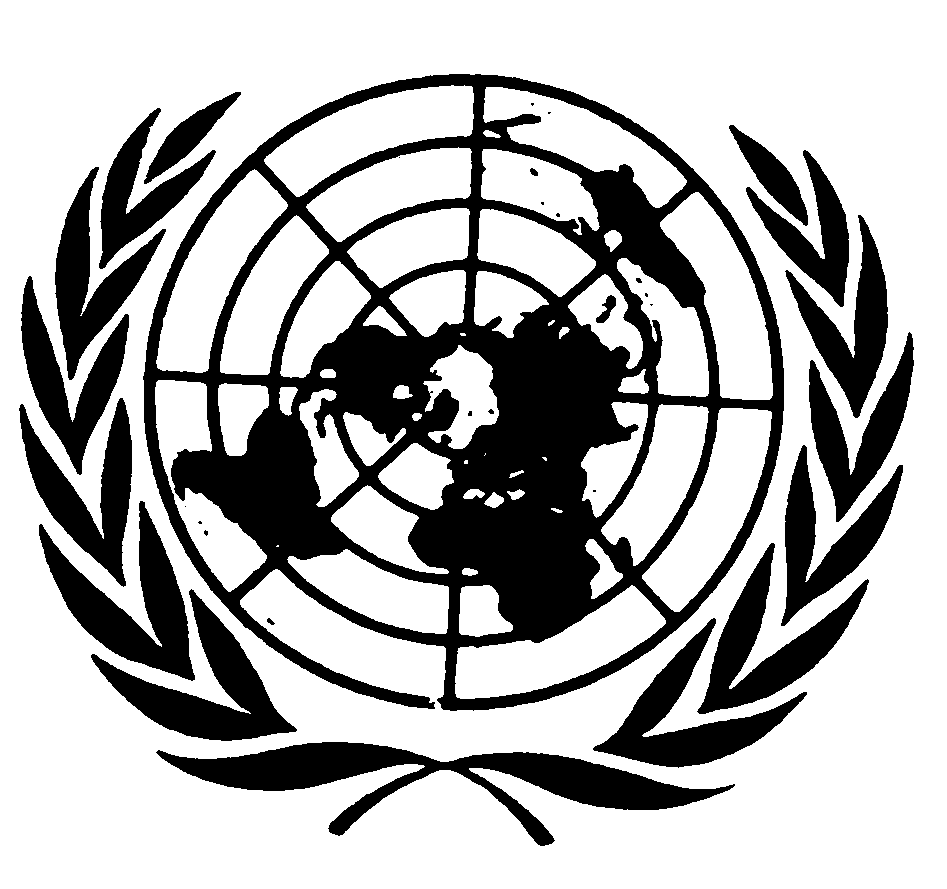 Paragraphe 6.4.1.3, lire :« 6.4.1.3	Mode opératoireMesurer, conformément au paragraphe 9.1 de la présente annexe, la transmission lumineuse de l’éprouvette ou des éprouvettes à exposer. La face de chaque éprouvette d’essai qui représenterait la face externe du vitrage sur un véhicule doit faire face à la lampe. Les autres conditions d’exposition sont les suivantes :… ».E/ECE/324/Rev.1/Add.42/Rev.4/Amend.5−E/ECE/TRANS/505/Rev.1/Add.42/Rev.4/Amend.5E/ECE/324/Rev.1/Add.42/Rev.4/Amend.5−E/ECE/TRANS/505/Rev.1/Add.42/Rev.4/Amend.51er juillet 2020